Служба внутреннего аудита Аудит по – Меморандум об определении сферы охвата (масштаба) –Дата: 			май 2018 годаВерсия документа: 	1Меморандум об определении сферы охватаВведениеIAS по  включен в IAS Аудиторский план 20XX.  Это идет за аудиторской оценкой рисков, осуществленной в 20XX в рамках подготовки IAS Стратегического внутреннего аудиторского плана на 20XX-20XX гг.Включите сюда:Описание неотъемлемых рисков, связанных с проверяемым аудиторами процессом, и цели задания, то есть, почему он был назначен для аудита.Описание контекста / справочной информации о процессах/деятельности организаций, при необходимости.Описание возможных вопросов, представляющих интерес для объекта аудита.Цель и сфера охвата аудита Обновите приведенный выше текст, взятый из TM, если необходимо.  Позаботьтесь о том, чтобы включить следующее:Описание основной цели аудита (по форме вопросов аудита уровня 1 и уровня 2 для аудиторских проверок эффективности.  На свое усмотрение менеджер по аудиту может либо полностью, либо частично включить дерево вопросов). Сфера охвата (масштаб) аудита (Дирекции/подразделения/службы, которые предстоит проверять аудиторам, охваченные процессы / типы операций, охватываемый период и т.д. Описание деятельности / частей процесса, которые выходят за рамки сферы охвата.Сотрудничество с IACs (Dir A) и (или) ECA, при необходимости.Метод проведения аудитаОбновите приведенный выше текст, взятый из TM, если необходимо.  Позаботьтесь о том, чтобы включить следующее:Описание методологии аудита (прямой/косвенный подход для аудиторских проверок эффективности, анализ документальной информации, тестирование операций, выборка, проверка на месте и т.д.).Описание структуры, которая будет применяться во время аудита.  Структура может относиться к нормативной базе, к международным признанным передовым практикам (CobIT, нормы ISO и т.д. …) или к критериям, которые будут использоваться в контексте аудиторских проверок эффективности. СрокиАудиторская командаРуководитель аудита ИМЯ ФАМИЛИЯ   , ответственный аудитор ИМЯ ФАМИЛИЯ    и члены команды TL1 ,   ,   ,   ,   .  Я подтверждаю, что коллективно аудиторская команда обладает необходимыми навыками и компетенциями для проведения аудиторской проверки.  Кроме того, процесс аудита поддерживается имеющимися политиками IAS по обеспечению качества и обучению. 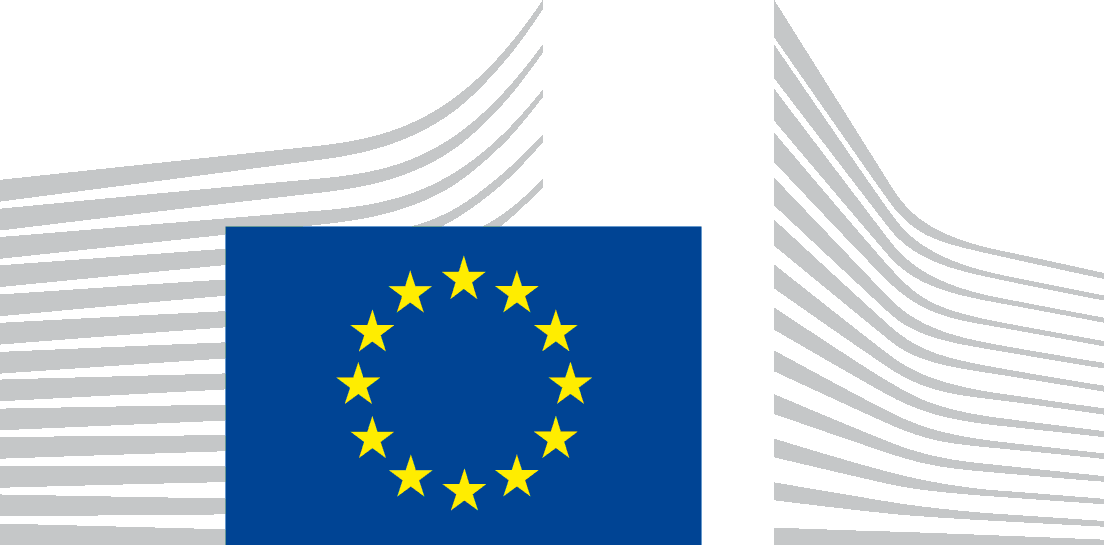 ЕВРОПЕЙСКАЯ КОМИССИЯСЛУЖБА ВНУТРЕННЕГО АУДИТАГенеральный директор Внутренний аудиторПоля, отмеченные желтым, должны быть обновлены аудитором. Поля, отмеченные голубым, содержат инструкции, которые следует применить, а затем удалить.ЭтапСроки Начало аудитаКонец предварительного обследованияFVT/ADARПроект отчетаКомментарии объекта аудита к проекту отчетаЗаключительный отчетПлан действийОтвет IAS на план действий